ÍndiceDatos del proyecto.Situación de partidaResultados que se pretenden alcanzarActuacionesEvaluación y reconocimiento del trabajoRecursosDATOS PROYECTO.Situación de partidaSituación de partida que justifica la constitución del grupo, indicando qué aspectos de la propuesta contribuyen a la innovación en el ámbito donde se pretende intervenir.Resultados que se pretenden alcanzar Principales objetivos a alcanzar, teniendo en cuenta la situación de partida.Actuaciones Actuaciones concretas de intervención en el centro y/o en el aulaEvaluación y reconocimiento del trabajo colectivo e individualEstrategias y metodología para la valoración del trabajo colectivo e individual de los participantes:Recursos 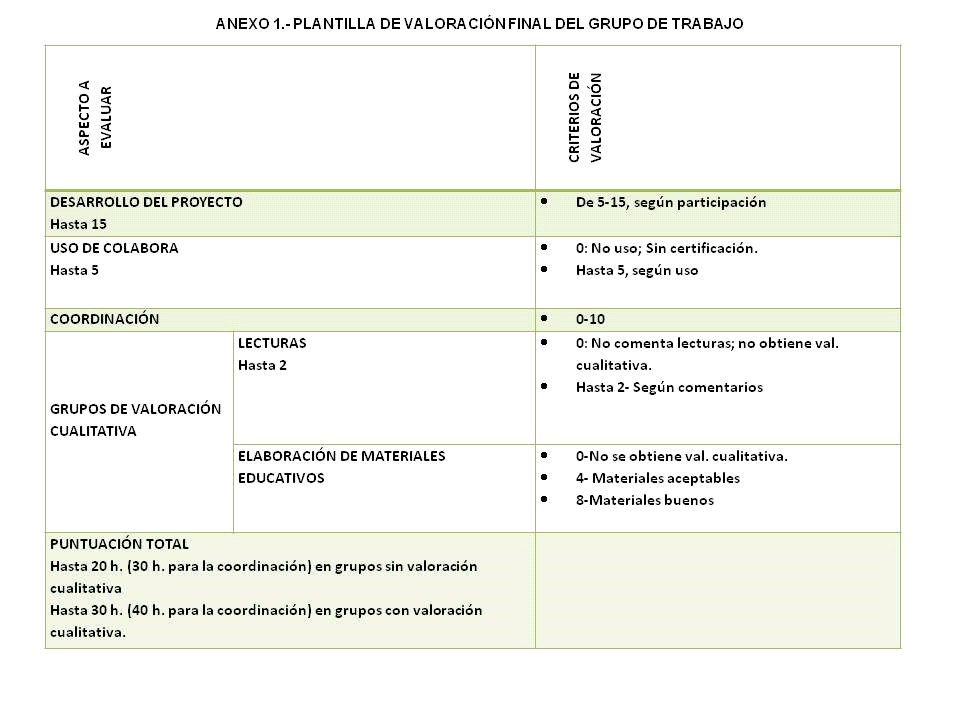 Título del proyectoTítulo del proyectoTítulo del proyectoTítulo del proyectoTítulo del proyectoTítulo del proyectoTítulo del proyectoTítulo inicial: Proyecto Formación Profesional Dual Título relacionado con el contenido del proyecto “Herramientas y recursos innovadores para mejorar rendimiento escolar”.Título inicial: Proyecto Formación Profesional Dual Título relacionado con el contenido del proyecto “Herramientas y recursos innovadores para mejorar rendimiento escolar”.Título inicial: Proyecto Formación Profesional Dual Título relacionado con el contenido del proyecto “Herramientas y recursos innovadores para mejorar rendimiento escolar”.Título inicial: Proyecto Formación Profesional Dual Título relacionado con el contenido del proyecto “Herramientas y recursos innovadores para mejorar rendimiento escolar”.Título inicial: Proyecto Formación Profesional Dual Título relacionado con el contenido del proyecto “Herramientas y recursos innovadores para mejorar rendimiento escolar”.Título inicial: Proyecto Formación Profesional Dual Título relacionado con el contenido del proyecto “Herramientas y recursos innovadores para mejorar rendimiento escolar”.Título inicial: Proyecto Formación Profesional Dual Título relacionado con el contenido del proyecto “Herramientas y recursos innovadores para mejorar rendimiento escolar”.Coordinador/a: Coordinador/a: Coordinador/a: Coordinador/a: Coordinador/a: Coordinador/a: Coordinador/a: Nombre: Manuela Rodríguez Oria                DNI: 29779296T         Teléfono: 600388550                Correo: mrodori.arboleda@gmail.comNombre: Manuela Rodríguez Oria                DNI: 29779296T         Teléfono: 600388550                Correo: mrodori.arboleda@gmail.comNombre: Manuela Rodríguez Oria                DNI: 29779296T         Teléfono: 600388550                Correo: mrodori.arboleda@gmail.comNombre: Manuela Rodríguez Oria                DNI: 29779296T         Teléfono: 600388550                Correo: mrodori.arboleda@gmail.comNombre: Manuela Rodríguez Oria                DNI: 29779296T         Teléfono: 600388550                Correo: mrodori.arboleda@gmail.comNombre: Manuela Rodríguez Oria                DNI: 29779296T         Teléfono: 600388550                Correo: mrodori.arboleda@gmail.comNombre: Manuela Rodríguez Oria                DNI: 29779296T         Teléfono: 600388550                Correo: mrodori.arboleda@gmail.comProfesorado participanteProfesorado participanteProfesorado participanteProfesorado participanteProfesorado participanteProfesorado participanteProfesorado participanteNombre, apellidos:DNITeléfonoCorreoCorreoCorreoCentro de trabajoAna Belén García Castro30.977.808-M625472404anuchi484@hotmail.comanuchi484@hotmail.comanuchi484@hotmail.comIES La ArboledaAna Mª García Rienda44259533N647767968ana.g.rienda@gmail.comana.g.rienda@gmail.comana.g.rienda@gmail.comIES La ArboledaAntonio Fernández López29790281Z619171758antonioferlofpcicloadmon@gmail.comantonioferlofpcicloadmon@gmail.comantonioferlofpcicloadmon@gmail.comIES La ArboledaBeatriz Medina Vergara28732043Y696412729rizatriz27@gmail.comrizatriz27@gmail.comrizatriz27@gmail.comIES La ArboledaElisa Isabel Pestaña Blanco77328501V676358408elisapb2004@gmail.comelisapb2004@gmail.comelisapb2004@gmail.comIES La ArboledaManuela Rodríguez Oria29779296T600388550mrodori.arboleda@gmail.commrodori.arboleda@gmail.commrodori.arboleda@gmail.comIES La ArboledaMargarita Gómez Pérez44217261Z657685457marga.gomez.perez@gmail.commarga.gomez.perez@gmail.commarga.gomez.perez@gmail.comIES La ArboledaMaría González Muñoz34778560F656414711mrgm.fol@gmail.commrgm.fol@gmail.commrgm.fol@gmail.comIES La ArboledaMª Ángeles Santana Gómez29482682V669396079masantana@outlook.esmasantana@outlook.esmasantana@outlook.esIES La ArboledaMª Carmen Vaz Rodríguez44222096L688916483mariacarmen.vaz@gmail.commariacarmen.vaz@gmail.commariacarmen.vaz@gmail.comIES La ArboledaPatricia Piñero Rodríguez75877931B630243568patpiro@hotmail.compatpiro@hotmail.compatpiro@hotmail.comIES La ArboledaModalidad de la convocatoria por la que participaModalidad de la convocatoria por la que participaModalidad de la convocatoria por la que participaModalidad de la convocatoria por la que participaModalidad de la convocatoria por la que participaModalidad de la convocatoria por la que participaModalidad de la convocatoria por la que participaSOLICITA  VALORACIÓN CUALITITIVA (SÍ/NO):   NOEn caso de valoración cualitativa indique qué aspectos se van a desarrollar a lo largo del proyecto y de acuerdo con la Instrucciyn CUARTA, punto Indicar al menos dos de los requisitos siguientes:SOLICITA  VALORACIÓN CUALITITIVA (SÍ/NO):   NOEn caso de valoración cualitativa indique qué aspectos se van a desarrollar a lo largo del proyecto y de acuerdo con la Instrucciyn CUARTA, punto Indicar al menos dos de los requisitos siguientes:SOLICITA  VALORACIÓN CUALITITIVA (SÍ/NO):   NOEn caso de valoración cualitativa indique qué aspectos se van a desarrollar a lo largo del proyecto y de acuerdo con la Instrucciyn CUARTA, punto Indicar al menos dos de los requisitos siguientes:SOLICITA  VALORACIÓN CUALITITIVA (SÍ/NO):   NOEn caso de valoración cualitativa indique qué aspectos se van a desarrollar a lo largo del proyecto y de acuerdo con la Instrucciyn CUARTA, punto Indicar al menos dos de los requisitos siguientes:SOLICITA  VALORACIÓN CUALITITIVA (SÍ/NO):   NOEn caso de valoración cualitativa indique qué aspectos se van a desarrollar a lo largo del proyecto y de acuerdo con la Instrucciyn CUARTA, punto Indicar al menos dos de los requisitos siguientes:SOLICITA  VALORACIÓN CUALITITIVA (SÍ/NO):   NOEn caso de valoración cualitativa indique qué aspectos se van a desarrollar a lo largo del proyecto y de acuerdo con la Instrucciyn CUARTA, punto Indicar al menos dos de los requisitos siguientes:SOLICITA  VALORACIÓN CUALITITIVA (SÍ/NO):   NOEn caso de valoración cualitativa indique qué aspectos se van a desarrollar a lo largo del proyecto y de acuerdo con la Instrucciyn CUARTA, punto Indicar al menos dos de los requisitos siguientes:1.- Relevancia, originalidad e innovación del proyecto1.- Relevancia, originalidad e innovación del proyecto1.- Relevancia, originalidad e innovación del proyecto1.- Relevancia, originalidad e innovación del proyecto2.- Elaboración de materiales educativos2.- Elaboración de materiales educativos2.- Elaboración de materiales educativos2.- Elaboración de materiales educativos3.- Lecturas con aportación de comentarios 3.- Lecturas con aportación de comentarios 3.- Lecturas con aportación de comentarios 3.- Lecturas con aportación de comentarios 4.- Incidencia del trabajo en la práctica. Avalada por el consejo escolar4.- Incidencia del trabajo en la práctica. Avalada por el consejo escolar4.- Incidencia del trabajo en la práctica. Avalada por el consejo escolar4.- Incidencia del trabajo en la práctica. Avalada por el consejo escolarHemos observado que el porcentaje de alumnos que consiguen trabajo en su especialidad después de la obtención de los títulos de “Técnico en Gestión Administrativa” y “Técnico Superior en Administración y Finanzas” es muy pequeño.Por ello hemos considerado necesario crear  un grupo de trabajo para buscar herramientas y recursos innovadores que permitan mejorar la competencia general y de las competencias profesionales, personales y sociales de los títulos de Técnico en Gestión Administrativa y de Técnico de Superior en Administración y Finanzas.Buscar otras fórmulas innovadoras para impartir en los ciclos formativos a través de distintas modalidades y proyectos educativos para mejorar el rendimiento escolar.Valora r la importancia del trabajo en equipo,  la autonomía e iniciativa en la toma de decisiones y en el desarrollo de las tareasInducir al alumnado a la necesidad de una actualización constante y actitudes favorables hacia el aprendizaje a lo largo de la vida, hacia la autoformación y hacia la responsabilidad.Los miembros del grupo tienen que realizar en equipo un análisis de las actividades más significativas de los módulos profesionales, para adaptar la formación académica a la realidad empresarial.Realizar los cambios pertinentes en las programaciones del curso 2019-20 para darle un enfoque práctico de acuerdo a los resultados de aprendizajes.Profesor/aProfesor/aAna B. GarcíaAna Mª GarcíaAntonio FernándezBeatriz MedinaAna B. GarcíaElisa I. PestañoManuela RodríguezMargarita GómezMª GonzálezMª Ángeles SantanaMª Carmen VazPatricia PiñeroTarea o actuación TemporalizaciónIndicadores de seguimiento y valoraciónIndicadores de seguimiento y valoración202020202020302020202020Actuación nº 1. Creación del grupo de trabajo y puesta en marchaConstitución del grupo del trabajo.Definición de las distintas actuaciones a realizar y forma de participación.(OCTUBRE y NOVIEMBRE 2019)(2 horas)Documento con el contenido del proyecto de GT.Acta nº 1; resumen de la actuación nº 1.Documento con el contenido del proyecto de GT.Acta nº 1; resumen de la actuación nº 1.SISISISISISISISISISISISIActuación nº 2. Concreción de las herramientas y recursos innovadores que se aplicarán en el aulaConcreción para formar equipos de trabajo en el aulaRelación de los ejercicios de sincronización cerebralActividad de “Simulación de selección de personal realizada por una empresa de la zona” para adaptar la formación académica a la realidad empresarial.(DICIEMBRE 2019)(3 horas)Equipo de trabajo “Grupo base” http://www.eduforics.com/es/aprendizaje-cooperativo-formar-equipos-aprendizaje-clase/Ejercicios de sincronización cerebral https://www.youtube.com/watch?v=2903eC8LoQ0Acta nº 2; resumen de la resumen de la actuación nº 2.Equipo de trabajo “Grupo base” http://www.eduforics.com/es/aprendizaje-cooperativo-formar-equipos-aprendizaje-clase/Ejercicios de sincronización cerebral https://www.youtube.com/watch?v=2903eC8LoQ0Acta nº 2; resumen de la resumen de la actuación nº 2.SISISISISISISISISISISISIActuación nº 3. Búsqueda y elección de la empresa para  la actividad de “Simulación de selección de personal”. Empresa elegida: Leroy Merlin(ENERO 2020)(4 horas)Búsqueda empresa para la simulación de selección de personal: Leroy Merlin.Relación de empresas localizadas.Elección de empresa para la simulación. Leroy MerlinActa nº 3; resumen de la actuación 3.Búsqueda empresa para la simulación de selección de personal: Leroy Merlin.Relación de empresas localizadas.Elección de empresa para la simulación. Leroy MerlinActa nº 3; resumen de la actuación 3.SISISISISISISISISISISISIActuación nº 4. Puesta en marcha en el aula las actuaciones anteriores.Actividades grupales en el aula con los equipos de trabajo creados.Aplicación de los ejercicios de sincronización cerebralCelebración de la “Simulación de selección de personal realizada por Leroy Merlin”Análisis de otras actividades más significativas de los módulos profesionales, para adaptar la formación académica a la realidad empresarial.(FEBRERO A MARZO) (6 horas)Aplicación de los ejercicios de sincronización cerebral 1, 2 y 3 antes de realizar un examen escritoDocumento  con el resumen de la simulación de selección personal realizada por Leroy MerlinActa nº 4; resumen de la actuación 4.Aplicación de los ejercicios de sincronización cerebral 1, 2 y 3 antes de realizar un examen escritoDocumento  con el resumen de la simulación de selección personal realizada por Leroy MerlinActa nº 4; resumen de la actuación 4.SISISISISISISISISISISISIActuación nº 5. Continuidad con actuaciones anteriores y otras.Actividades grupales en el aula con los equipos de trabajo creados.Aplicación de los ejercicios de sincronización cerebralAnálisis de otras actividades más significativas de los módulos profesionales, para adaptar la formación académica a la realidad empresarial.(MARZO A MAYO) (4 horas)Aplicación de los ejercicios de sincronización cerebral 4, 5 y 6 antes de realizar un examen escritoDocumento  de otras actividades más significativas de los módulos profesionales, para adaptar la formación académica a la realidad empresarial.Participaciyn en Colabor@: Obligatorio la participación del profesorado con las conclusiones individuales del grupo de trabajo)Acta nº 5; resumen de la actuaciónAplicación de los ejercicios de sincronización cerebral 4, 5 y 6 antes de realizar un examen escritoDocumento  de otras actividades más significativas de los módulos profesionales, para adaptar la formación académica a la realidad empresarial.Participaciyn en Colabor@: Obligatorio la participación del profesorado con las conclusiones individuales del grupo de trabajo)Acta nº 5; resumen de la actuaciónSISISISISISISISISISISISIActuación nº 6. Evaluación del procesoReunión para realizar  la evaluación delgrupo de trabajo.Valoración de las opiniones obtenidas en los cuestionarios de los alumnos.Cumplimentación de la Encuesta en la aplicación Séneca.(MAYO 2020) (1 hora)Documento que recoja la evaluación de   la   puesta   en   práctica   del  proyecto.Participaciyn en Colabor@: Foro: una intervención como mínimo en esta actuación.En Foros: cada participante valora el proceso seguido reflexionando sobre:Dificultades encontradasLogros alcanzadosInconvenientes y ventajasObservaciones…En  Documentos:  la   coordinadora realizará una valoración global Documento que recoja la evaluación de   la   puesta   en   práctica   del  proyecto.Participaciyn en Colabor@: Foro: una intervención como mínimo en esta actuación.En Foros: cada participante valora el proceso seguido reflexionando sobre:Dificultades encontradasLogros alcanzadosInconvenientes y ventajasObservaciones…En  Documentos:  la   coordinadora realizará una valoración global SISISISISISISISISISISISIEl seguimiento de proyecto se realizará de forma conjunta por el coordinadora del proyecto y el asesor de referencia.Para el seguimiento del grupo de trabajo el centro del profesorado utilizará la plataforma Colabora.Se realizará una valoración de cada una de las actuaciones y el seguimiento de los compromisos individuales adquiridos por cada profesor/a en los siguientes términos:Valoración general de la actuación: se utilizará como referente los indicadores que el grupo ha establecido en el proyecto para dicha actuación. La coordinadora realizará una entrada en el diario reflejando la valoración que el equipo realiza de la actuación y las posibles propuestas de mejora. Como el todo el proyecto se ha realizado en equipo la coordinadora se encargará de subir los documentos, enlaces, videos, fotos… que se elaborado de las actuaciones de la 1 a la 5Seguimiento de los compromisos individuales: participación en la plataforma colabora en la actuación 6.  Cada miembro del grupo realizará tras la valoración de su trabajo una entrada en el diario reflejando sus principales conclusiones sobre la actuación.Apoyo o recursos concretos solicitadosJustificación de su necesidad para la realización del proyectoEquipo informático e internetPara la realización de las distintas actuaciones. Contactar con empresas de la zona Simulación de selección personal Otros materiales (teléfonos, folios….) Para contactar con las empresas